3.pielikums Jūrmalas domes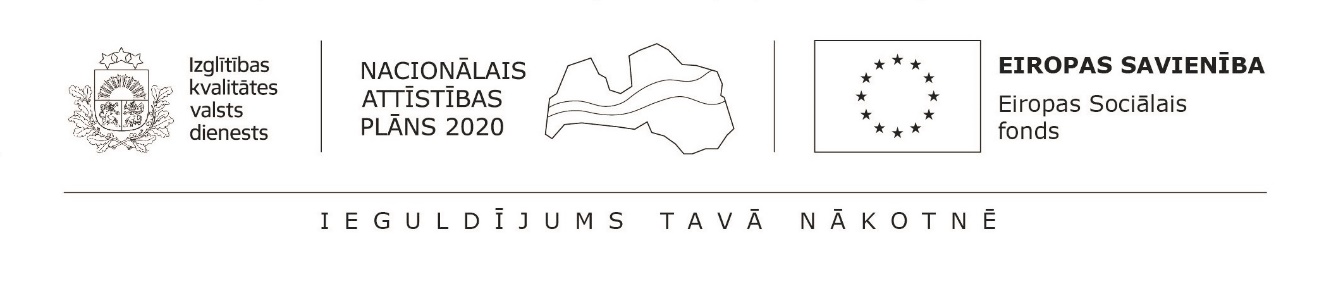 2022.gada 31.marta nolikumam Nr.27(protokols Nr.6, 25.punkts)Sadarbības partnera apliecinājums par dalību projekta īstenošanā20___.gada ____.______________Ar parakstu apliecinu, ka (partnera nosaukums) esam iepazinušies ar projekta “_____________________________________________________________________________” iesniegumu un apņēmušies piedalīties tā ieviešanā.Partnera pārstāvis: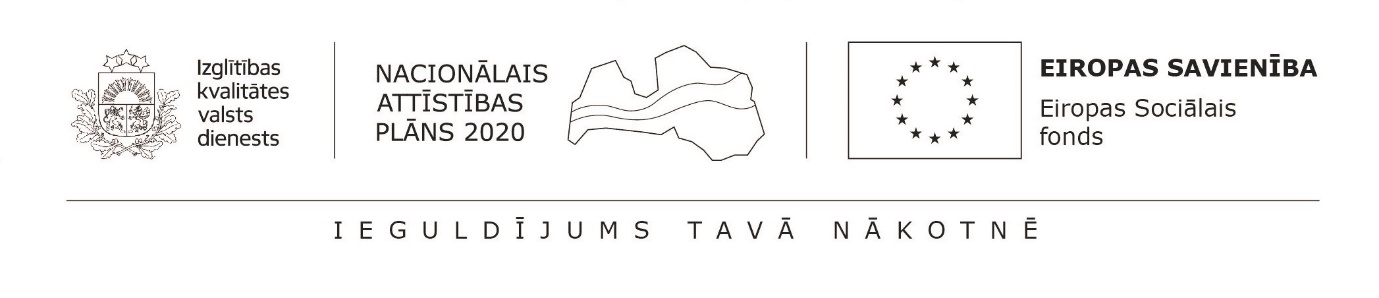 Projekts tiek īstenots sadarbībā ar(partnera nosaukums)Partnera pārstāvis(amats; vārds, uzvārds)Reģistrācijas numurs (ja attiecināms)AdreseParaksts:AmatsDatums: